Rembrandt van Rijnsingel 17 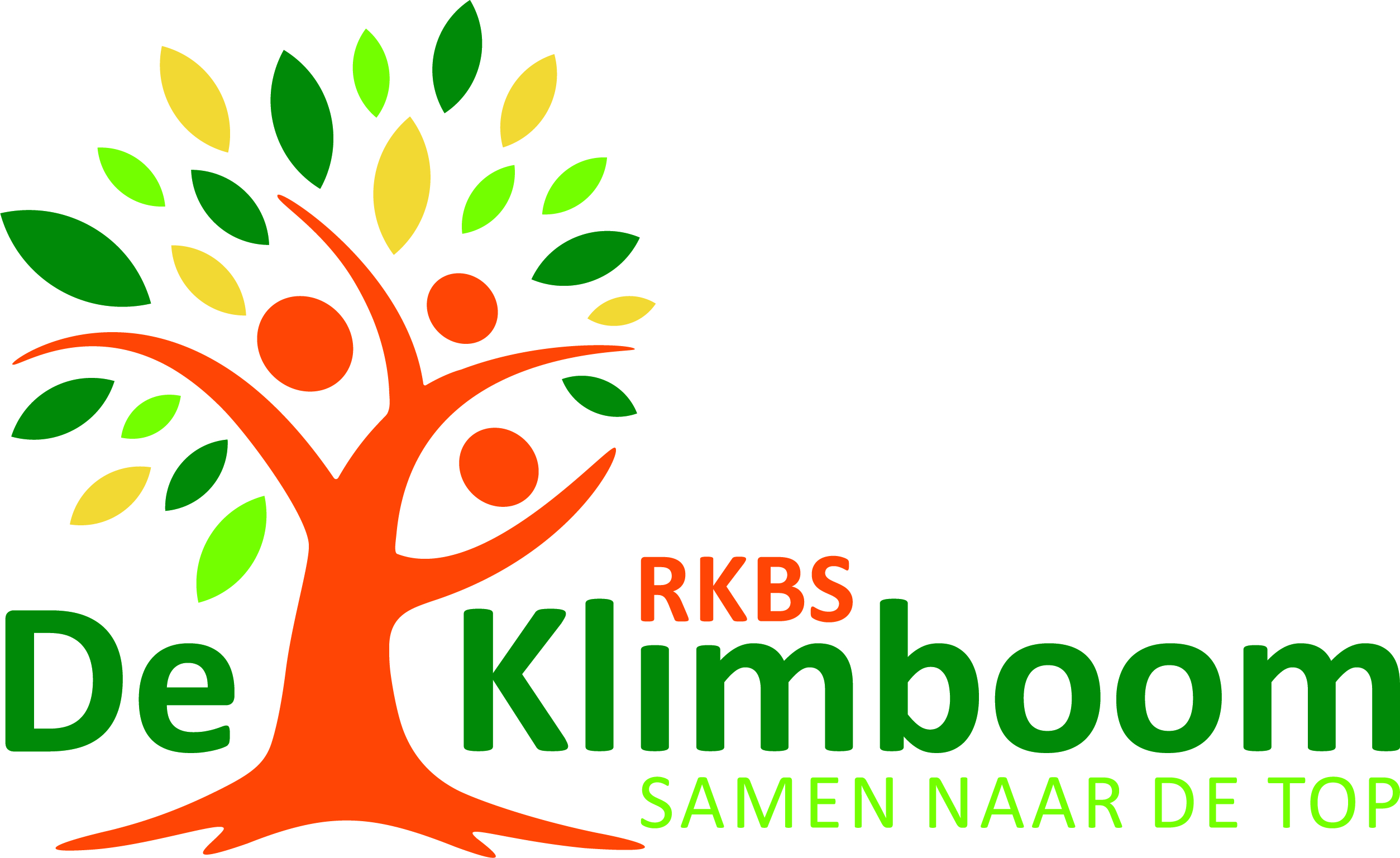 2371 RE Roelofarendsveen 071 – 33 13 039 www.rkbsdeklimboom-ssba.nl de.klimboom@ssba.netnoodgegevensNaam leerling(en):									Groep:Telefoonnummers:Wilt U een kruisje zetten in het vakje voor het nummer dat opgenomen mag worden in de adressenlijst? Dit nummer wordt als eerst gebeld indien nodig. E-mailadres: Z.O.Z.Zijn er (medische) gegevens die voor ons belangrijk zijn om te weten? Denk aan allergieën, medicatie, etc.________________________________________________________________________________________________________________________________________________________________________________________________________________________________________________________________________________________________________________________________________________________________________________________________________________________________________________________________________________________________________________________________________________________________________________________________________________________________________________________________________________limboomeVast nummer thuis:Naam moeder:Mobiel telefoonnummer moeder:Naam vader:Mobiel telefoonnummer vader:Naam 'opvang' als ouder(s) niet te bereiken is/zijn:Relatie tot kind:Telefoonnummer 'opvang':Anders (bijvoorbeeld werk):Naam huisartsTelefoonnummer